小升初口奥试题（九）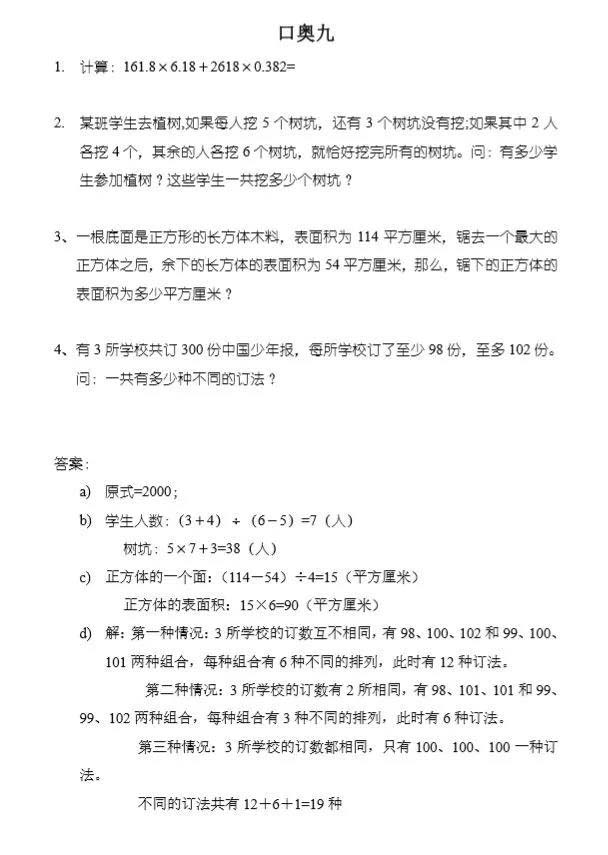 